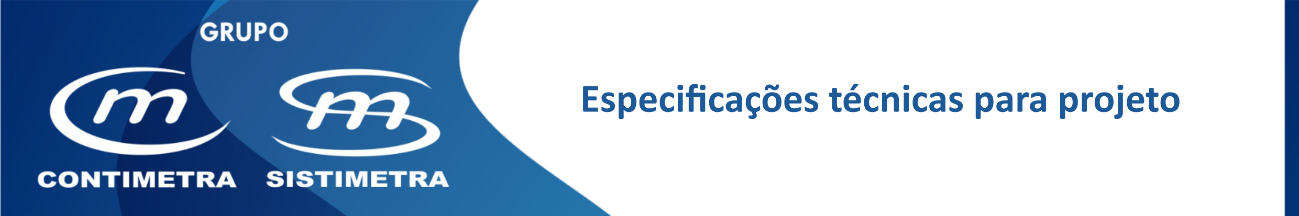 Sensor e transmissor de humidade e temperatura para conduta
DescriçãoSensor e transmissor de humidade relativa e temperatura a instalar nos locais indicados nas peças desenhadas, destinados à transmissão remota, destas variáveis, a controladores compatíveis.Devem ser de qualidade adequada à aplicação em ar-condicionado, em especial a robustez contra condensações esporádicas e sujidade, mantendo uma elevada precisão (+/- 2% Hr) durante longo período de tempo (mínimo 2 anos).Características técnicas principaisMontagemDe uma forma geral deverão ser montados nos locais onde melhor representem as condições de serviço.Deverão ser seguidas as instruções de montagem sugeridas pelo fabricante, devendo no entanto caber a responsabilidade à entidade fiscalizadora em última instância.Deverão ser usados cabos, de ligação aos controladores, com malha exterior, com comprimento máximo e diâmetros dos condutores definidos pelo fabricante. A sua instalação deverá ser feita isoladamente, em canalização própria, ou em esteiras de “correntes fracas” – nunca em esteiras ou tubagens onde passem cabos de potência.Cabos de ligaçãoÉ de vital importância o tipo de cabo a usar nas ligações destes sensores aos respetivos controladores e a sua instalação:Tipo de cabo 	- LiHCH ou equivalente (sem halogéneos) 	- Número de condutores: 4 (mínimo. Ø0,5 mm2; comprimento máximo 100 m)Instalação 	- Isoladamente, em canalização própria, ou em esteiras de “correntes fracas” – nunca em esteiras ou tubagens onde
  passem cabos de potência.Marca de referência	 BelimoDistribuidor	 Contimetra / Sistimetra/Sensores/Belimo_22DTH-11M.docxModelo: 22DTH-11MElemento de medida (Hr): Sensor capacitivo com base em tecnologia CMOS com uma precisão standard de ± 2% Hr longa estabilidade (<± 0,25%) e imune a elevados valores de humidade e contaminantes.Modelo: 22DTH-11MElemento de medida (Hr): Sensor capacitivo com base em tecnologia CMOS com uma precisão standard de ± 2% Hr longa estabilidade (<± 0,25%) e imune a elevados valores de humidade e contaminantes.Gamas de medida:Hr Humidade relativa	 0 a 100% (sem condensação)T Temperatura	- 20° a 80°C  em 4 gamas selecionáveisH Humidade absoluta	 0 a 80g/m3 em 2 gamas selecionáveisEn Entalpia	 0 a 85KJ/KgTPO Temperatura do ponto de orvalho	 - 20 a 80°C em 2 gamas selecionáveisAlimentação	 15 a 24 VCC, ± 10%, 0,4W   24 VCA, ± 10%, 0,8 VASinais de saída	 0...5VCC / 0...10VCC selecionávelCertificado CE	 Testado e aprovado segundo EN 60730- (2-13)Grau de proteção	 IP65 / NEMA 4X